COURSE DESCRIPTION: In this four session virtual classroom course, students will examine the various policies, procedures and methods that are needed to manage internal controls in order to prevent fraud, waste and abuse by ensuring controls are in place, controls are being used as intended, and controls are effective. During this course we will review the effective methods of control in the everyday management of programs and review the internal control process in accordance with established laws and regulations.COURSE GOAL/OUTCOME: Students will be able to evaluate their own internal control processes and procedures and formulate new or corrective measures/actions to ensure compliance with directives.COURSE OBJECTIVES:Given the U.S. Government Accountability Office (GAO) framework for internal control, analyze the five standards and apply to daily operations to ensure reasonable control over students’ area of responsibility.Select and apply methods of managing internal controls to ensure reasonable control of functional areas.Develop a monitoring plan to assess quality of performance over time.TARGET AUDIENCE: Garrison Family and MWR (FMWR) Program Managers NF3 and above or the GS equivalent.LENGTH OF COURSE: Four SessionsCourse Date Range: 2/4 & 9/11 June 2020	Occurs every Tuesday/Thursday (for two weeks)Time: 0900-1100 hours Central TimeAll dates and times are annotated in Central Time - Please adjust the time for your local time zone.The estimated time commitment for this course is (approximately) 21 hours. This includes pre-work, weekly virtual sessions, research, and homework.COURSE MATERIALS, EQUIPMENT & REFERENCESMaterials: School for Family & MWR Student Policies, Syllabus, Student Handouts, and School for Family & MWR account.Equipment: Computer with internet access and telephone line with toll-free access.References:Army Regulation 11-2 Managers’ Internal Control Program, 26 March, 2012.Note: an update to Army Regulation 11-2 is imminentArmy Regulation 11-7 Army Internal Review Program, 22 June 2011.Army Regulation 215-1 Military Morale, Welfare, and Recreation Programs and Non- appropriated Fund Instrumentalities. 24 September 2010.Army Regulation 215-3 Non-appropriated Funds and Related Activities Personnel Policies and Procedures.Army Regulation 215-4 Non-appropriated Fund Contracting, 29 July 2008.Army Regulation 215-7 Civilian Non-appropriated Funds and Morale Welfare, and Recreation Activities.DOD Instruction Number 5010.40, July 29, 2010 Subject: Managers’ Internal Control Program (MICP) Procedures.DOD Instruction 7000.14-R General Financial Management Information, Systems and Requirements.OMB Circular A-123 Appendix D, Financial Management Systems, 15 July 2016. GAO / Standards for Internal Control in the Federal Government, September 2014.GAO-01-1008G Internal Control Management and Evaluation Tool, August 2001.Family & MWR Basic Management Course (Version 3) – Management Controls Module - Online at www.imcomacademy.com.DD Form 11-2, September 2012 Internal Control Evaluation Certification.GENERAL INFORMATIONACE Credit Recommendation: One (1) semester hour in Finance &/or Auditing in the upper division baccalaureate degree category.IACET CEUs: 1.3 in Finance &/or Auditing.Foundation Courses (required):FMWR Orientation Course (Online)FMWR Basic Management Course (Online)Operation Excellence –Customer Service Training (Online or Classroom)Course Participation: All School for Family and MWR students must log into and participate in the course twice per week in order to avoid being noted as a non- participant. If you are unable to participate in a given week, you must contact your primary instructor who can advise you on the consequences of not attending class. Absence will not be accepted for the first class (session 1). Participation also includes the submission of weekly course assignments. Students who do not submit assignments as outlined below will be considered in academic jeopardy. If the student is placed in academic jeopardy, both the student and their supervisor will be notified in accordance with the Virtual Classroom Student Completion Requirements Standard Operating Procedure.ASSIGNMENT SUBMISSIONSWritten AssignmentsThe assignment header should include the student’s last name, comma, first initial and the assignment title. This must be justified to the left with the page number justified to the right. The second line should include the course title directly under your name.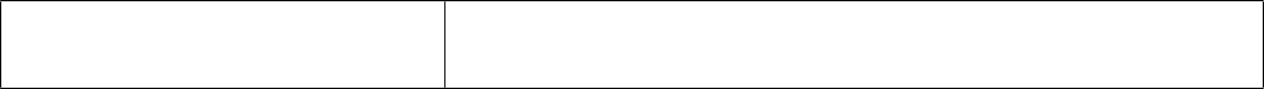 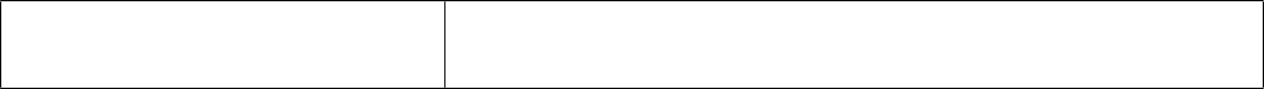 Font = Arial or Times New Roman / 10 or 12.Margins = One (1) inch (top, bottom, left and right).Typewritten, double spaced.All work must include a reference citation.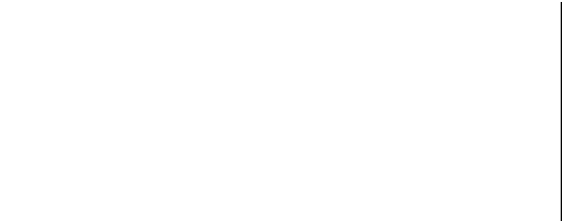 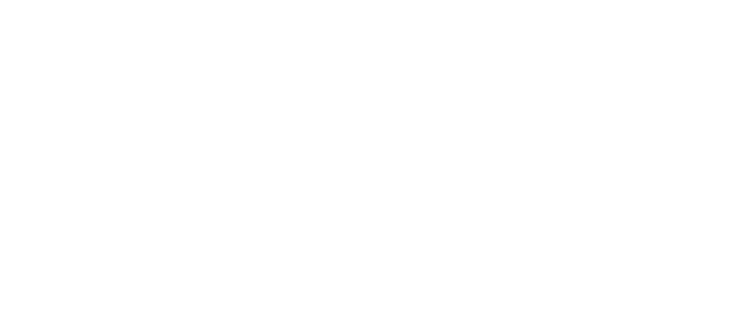 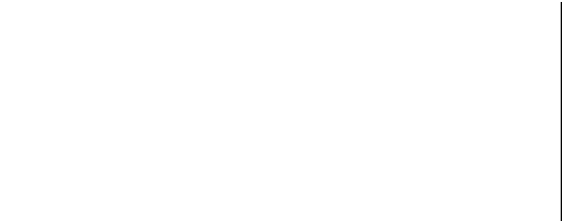 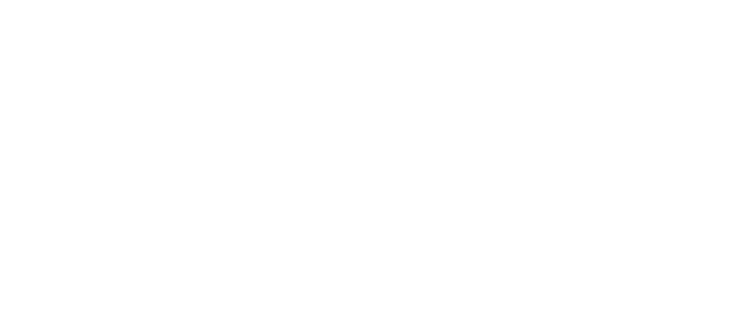 PostsThe Introduction & Expectations Post is considered part of the pre-work assignment(s). This post gives you the opportunity to let the instructors know what your expectations for this course are as well as how the pre-work material relates to your current operating environment, noting lessons learned from material reviewed.  Your expectations post will be part of the first session of class.The A-ha! Post is where students are required to comment on the content of sessions. Identify what you learned, what surprised you, etc. as a result of the session. Responses can be factual or emotional in nature. The A-ha! Post will be part of the beginning of Sessions 2-4.Assignment/Activity Submission ScheduleAssignments are due three (3) business days following the live session NLT midnight Central Time and emailed to instructors.The School for Family and MWR has designed the courses around best practices in adult and online learning theory.Students will gain maximum benefit from courses when they are participating fully in each week’s activities and assignments according the course schedule.The School’s late policy supports effective time management skills for maximum success.Any assignment assigned to student will not be accepted 10 calendar days after due date.Submittal Turn-Around ScheduleFaculty has three (3) business days from the assignment due date to grade and return (assignments).If an assignment is submitted early, the faculty may return it prior to the return date, however, they have until three (3) business days after the assignment due date to return with feedback.If an assignment is submitted late, faculty has three (3) business days from the date of submission to grade and return the assignment.If, for whatever reason, faculty does not return an assignment within three (3) business days, the student should submit their next assignment in order to maintain his/her assignment due date requirement.Make-up assignments for a missed sessionStudents may not miss the first session of this class.Students may not miss more than one (1) virtual session throughout the course. Because this is only a two (2) week course we cover many topics and provide much information during each session therefore attendance in all sessions is recommended.Make-up assignments for a missed session will need to be emailed to instructors no later than midnight Sunday Central Time following the missed session, using the naming conventions: student’s last name, first initial, dash, assignment number. The assignment will be make-up assignment (MUA), followed by the session (S2, S3, etc.) for which you are submitting the assignment. (SmithA-MUA- S2)Students should arrange for any known absence with the instructor prior to absence (when possible). To receive credit for the course the student will need to complete a make-up assignment given by the instructor.Students should be prompt for each session. Generally, students attempting to gain access to the virtual classroom more than 15 minutes after the start time will be denied access and absent from that session.All course work must be submitted no later than then three days past the date of the assessment. Any course work not submitted by this date will be marked as zero. Should this result in a cumulative grade lower than 75% the student status will be marked incomplete.ACADEMIC POLICIES AND PROCEDURESAcademic Integrity includes the commitment to the values of honesty, trust, fairness, respect, and responsibility. Appropriate credit of others for the scientific work and ideas applies to all forms of scholarship, not just publications. The submission of another person’s work represented as that of the student’s without properly citing the source of the work will be considered plagiarism and will result in an unsatisfactory grade for the work submitted or for the entire course, and may result in academic dismissal.Self-plagiarism is the act of presenting one’s previously used work as an original work. Self-plagiarism is inconsistent with honesty and truthfulness in scholarship. There should be a clear understanding between the faculty member and student regarding the use of prior work in the class. The faculty member must indicate if the student’s response must be an original work or if the student may use prior work in their response to a new activity.COURSE OVERVIEW:Pre-Work: Recommended and Required Assignments to be completed prior to Session 1.PW-1: Recommended - Log into http://www.imcomacademy.com and review Module 9 of the Family and MWR Basic Management Course: Management Controls. This module provides the knowledge necessary for successful participation in this course. Estimated time to complete is 1.5 hours.PW-2: Recommended - Review United States Government Accountability- Standards for Internal Control in the Federal Government.  All resources and required assignments are posted in the Training Resources website:  https://www.imcomacademy.com/ima/?page_id=11999Session 1:  NAF Internal Controls in the Operational Environment.Discussion: (1) Identify breakdowns in internal controls, impacts and possible mitigating responses. (2) Relating each standard of internal controls to the operational environment. (3) Given the 5 step Risk Assessment process, determine level of risk.Activity: Conducting Analysis.HW-1.1: Conduct a Risk Assessment.HW-1.2: Conduct Interview (Due by the end of the course.)Session 2: Managing Internal Controls through ‘Reasonable Control’.Discussion: (1) Risk Assessment homework review. (2) Identify and categorize the operational elements that require internal controls. (3) Control Activities. (4) Evaluating implementation of internal controls to determine if they are being used as intended.Activities: (1) Identify drivers that determine need for an internal control. (2) Select the best type of controls to meet program objectives.HW-2.1: Select the Best ControlSession 3: Evaluating and Monitoring Controls.Discussion: (1) Evaluation homework review. (2) Material weakness. (3) Corrective Action Plans. (4) Monitoring Plans. (5) Roles and Responsibilities.Activity: (1) Practice developing a Corrective Action Plan. (2) Practice developing a Monitoring Plan.HW-3.1: Develop a Corrective Action/Monitoring Plan. (Develop a plan for the area you evaluated as part of your session 2 homework.)Session 4: Corrective Action Plan presentationsDiscussion: Corrective Action & Monitoring Plans homework review.Activity: Present Corrective Action Plan and provide peer review for presentations.(Post) Course Survey:Complete the post-course survey after submitting your final assignment. This is a requirement to receive your final grade.The post course survey goes directly to the School for Family & MWR and provides information used in both course and faculty evaluation and assessment.You will be sent a link directly to your email from Dr. Kathleen D. Carroll, EDD. Instructional Systems Specialist, ACE, ACCET and ANSI/IACET Coordinator. Please check your “Junk” folder as the email is often routed there.The survey will open immediately following the last session of your class and close midnight CT three days later.COURSE LEARNING ASSESSMENT/GRADINGStudents are expected to complete all performance requirements for the course and to demonstrate mastery of the course concepts and course learning outcomes. Mastery of course concepts may require demonstration of critical thinking and communication skills by a combination of projects, self-assessments, quantitative reasoning, interviews, observations, written assignments, and/or other activities.Students are expected to receive an overall grade of 75% or above to receive credit for the course.SCHOOL FOR FAMILY AND MWR FACULTY CONTACT INFORMATIONNAMEEMAIL.naf@mail.milPHONENAMEEMAIL.naf@mail.milPHONECLASSROOM INFORMATIONThe NAF Internal Controls classroom is on Microsoft Teams Educator via your IMCOM Academy AccountYour course faculty will email you the login informationPlease coordinate troubleshooting prior to the courseA working microphone and speakers are required for this coursePlease login 15 minutes prior to the start of the session.NAF INTERNAL CONTROLS COURSE RUBRICS A-ha! Posts (Sessions  2, 3, 4) – At the beginning of each session15 pointsHW-1.1: Risk Assessment 20 pointsHW-1.2: Interview20 pointsHW-2.1: Select the Best Control20 pointsHW-3.1: Corrective Action and Monitoring Plan (CAP)25 pointsAssignmentGradeA-ha Post (Sessions 1,2, 3 – 5% each)15%HW- Session 1: Risk Assessment20%HW- Session 1: Interview20%HW- Session 2: Select the Best Control20%HW- Session 3: Corrective Action Plan25%                                                                             Total100% Category1510.56.50Grammar/ MechanicsPost showed proper grammar, no spelling errors, and was presented in a format that enhanced readability.Post had few spelling and/or grammatical errors and was written in formal language with few abbreviations.Poor spelling and grammatical errors in Post. Post was written in informal language with several abbreviations.Student did not post an A-ha!ContentPost showed insight, depth, and understanding of the topic. Personal opinion was appropriately expressed and clearly related.Response demonstrated some insight and depth. Personal opinion wasappropriately expressed.Response was brief and lacked insight and depth.Student did not post an A-ha!ApplicationStudent provided specific examples of how they will apply lessons learned to their own work.Student provided some application of lessons learned, but was unclear and/or non- specific about how they will apply lessons to their own work.Student provided little or no specific application of lessons learned to their own work.Student did not post an A-ha!Category53.510PromptnessAssignment was submitted by given due date.Assignment was submitted no more than one day after the due date.Assignment was submitted more than one day but no more than three days after the due date.Student did not complete theassignment or did not complete using DDForm 2977.Category53.51Student did not complete theassignment or did not complete using DDForm 2977.Decision AuthorityStudent Identified their local Decision Authority by name, grade/rank, and duty position.Student Identified their local Decision Authority but did not identify by name –or- did not identify grade/rank –or- by position.Student did not identify their local Decision AuthorityStudent did not complete theassignment or did not complete using DDForm 2977.Category1074Student did not complete theassignment or did not complete using DDForm 2977.Accuracy / CorrectnessRisk Assessment was completed using DDForm 2977. The form was completed as directed. The Student appropriately applied the CRM Matrix.Risk Assessment was completed using DDForm 2977, but one field was left blank or not completed correctly and/or the CRM Matrix was not appropriately applied.Risk Assessment was completed using DD Form 2977, but student did not properly complete two or more of the form fields and the CRM Matrix was not appropriately applied.Student did not complete theassignment or did not complete using DDForm 2977.ReasonableControlThe student clearly identified the hazard, controls, how to implement and who will supervise.Although the student identified a hazard, control, how to implement, and who will supervise, they were ambiguous when describing all or some of these areas. The grader will imply intent/meaning.Student completed or partially completed the form fields for hazard, control, how to implement, and/or who will supervise, but the student did not demonstrate understanding or intent with responses.Student did not complete theassignment or did not complete using DDForm 2977.Category10750PromptnessThe entire interview was completed.75% of the interview was completed.Less than 50% of the interview was completed.Student did not complete the interview.Accuracy / CorrectnessThe entire interview was done correctly.75% of the interview was done correctly.Less than 50% of the interview was done correctly.Student did not complete the interview.Category321Student did not complete the interview.Person you Interviewed Student Identified the person they interviewed by name and duty position.Student Identified the person they interviewed by name.Student did not identify the person they interviewed. Student did not complete the interview.Category753Student did not complete the interview.Reasonable ControlThe interview was done showing neat and easily followed work.The interview was done showing most of the work.The interview contained brief answers only.Student did not complete the interview.Category740PromptnessAssignment was submitted by due date.Assignment was submitted after due date but no more than three days after the due date.Student did not complete theassignment or did not complete.Accuracy / CorrectnessSelect the Best Control. Appropriate control for program or scenario was selected for evaluation by student.  Implementation was logical and accurate for program/scenario.  Consequences were logical and accurate for program/scenario.Select the Best Control. Appropriate control for program or scenario was selected for evaluation by student.  Implementation and/or consequences did not adequately address the control for the program/scenario.Student did not complete theassignment or did not complete.Category138Student did not complete theassignment or did not complete.ApplicationStudent demonstrated, through proper completion of the Select the Best Control Exercise, they understood the concept of Best Control.  The internal control selected was appropriate for the program or scenario and the evaluation conducted by the student was logical and accurate. Student did not adequately demonstrate through proper completion of the exercise that they were able to select a Best Control.Student did not complete theassignment or did not complete.Category1050PromptnessAssignment was submitted by due date.Assignment was submitted no more than one day after the due date.Student did not complete theassignment or did not complete.Accuracy / CorrectnessThe CAP template wascompletely filled out -or- if using an alternative method the information required on the template was fully addressed. Content and purpose of the writing was clear.Major points in the CAP were addressed, but not well supported.Student did not complete theassignment or did not complete.Category1510Student did not complete theassignment or did not complete.ApplicationStudent demonstrated, through proper completion of the form, that they created a Corrective Action Plan of the identified deficiencies fromDA Form 11-2 or weaknesses from the accompanying checklist.  Student listed any deficiencies/weaknesses based off area of evaluation and described corrective actions, milestones and monitoring plan(s).  Major points were stated clearly and were well supported.Student did not adequately demonstrate through proper completion of the form that they clearly understand how to develop a Corrective Action Plan. The plan was not in-line with the required criteria or the information was ambiguous.Student did not complete theassignment or did not complete.